MODALIDAD 10. PRESENTACIÓN DE LIBRO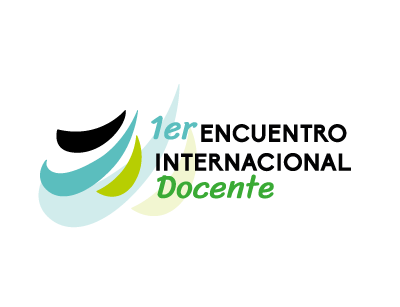 1.er ENCUENTRO INTERNACIONAL DOCENTEMODALIDAD DE PARTICIPACIÓN:PRESENTACIÓN DE LIBROMayo de 2022.AUTORFERNANDO GARCÍA CÓRDOBAFERNANDO GARCÍA CÓRDOBAFERNANDO GARCÍA CÓRDOBAFERNANDO GARCÍA CÓRDOBAFERNANDO GARCÍA CÓRDOBAFERNANDO GARCÍA CÓRDOBAPAÍS DE PROCEDENCIACIUDAD NATALCIUDAD NATALCIUDAD NATALAÑOS DE TRABAJO O INTERÉS EN LA DOCENCIANIVEL EDUCATIVO DONDE LABORANIVEL EDUCATIVO DONDE LABORANIVEL EDUCATIVO DONDE LABORACORREO ELECTRÓNICOPrincipalAlternativoINSTITUCIÓN DONDE LABORATÍTULO DE LA CONTRIBUCIÓNEDITORIALISBNDESCRIPCIÓNCOMENTARISTACURRICULUM VITAE DE AUTOR